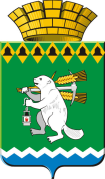  ОБЩЕСТВЕННАЯ  ПАЛАТА Артемовского городского округа 623780, Свердловская область, город Артемовский, площадь Советов,3Проект повестки заседания Общественной палаты Артемовского городского округа14.09.20201.«Профилактика респираторно-вирусных инфекций в осенне-зимнем эпидемическом сезоне 2020–2021 годов, вакцинация от гриппа и других инфекций». Докладчики:Булат Альвирдович Валиуллин заместитель главного врача ГБУЗ СО «Артемовская ЦРБ»Светлана Анатольевна Говорухина специалист эпидимиологического отдела ГБУЗ СО «Артемовская ЦРБ»2. Информация о мерах принятых Общественной палатой по жалобам жителей, страдающих  от резкого запаха креозота. Докладчик: Р.А.Калугина Председатель  Общественной палаты3. Информация с видео-конференции Общественной палаты Свердловской областии общественных палат муниципальных образований «О роли поправок, внесенных в Конституцию Российской Федерации, в развитии институтов гражданского общества».Докладчик: Р.А.Калугина Председатель  Общественной палаты4. Информация о проекте решения по вопросу «Об итогах работы за 2019год и о перспективах развития фермерских хозяйств на территории Артемовского городского округа (экономическое развитие,  финансовая поддержка).Докладчик: Р.А.Калугина Председатель  Общественной палаты 5. О подготовке выездного заседания ОП АГО 29.09.2020 «Развитие среднего профессионального образования в колледжах Артемовского городского округа по подготовке  молодых специалистов».  Докладчик: Р.А.Калугина Председатель  Общественной палатыПредседатель  Общественной палаты            			Р.А.Калугина